MINUTES OF A MEETING OF THE FINANCE AND GENERAL PURPOSES COMMITTEE OF KINVER PARISH COUNCIL HELD AT 95 HIGH STREET, KINVER ON WEDNESDAY 17th APRIL 2019     _______________________________________________________ Councillors: D Light (Chairman), H Williams (ex-officio), Miss V Webb, JK Hall, Mrs C Allen, APOLOGIES FOR ABSENCE Councillors P Wooddisse (Vice Chairman), BR Edwards and I G Sadler sent their apologies for the meeting. DECLARATIONS OF PECUNIARY INTERESTS None were declared.MINUTES OF THE MEETING OF 17TH FEBRUARY 2019 The minutes of the meeting held on 17th February were approved and signed as a true record of that meeting. MATTERS ARISING FROM PREVIOUS MINUTES It was noted that the clock has now been hung in the library, and an official opening ceremony is to be arranged.BUDGET COMPARISON AND TO RECEIVE THE ACCOUNTS FROM 1ST APRIL TO 31ST MARCH 2019 AS PREPARED BY THE RFO The accounts as attached as Appendix 1 to these minutes: the figures were reviewed and noted. It was Resolved to Recommend to the Parish Council that the Year-end accounts as set as Appendix 1 to these minutes be accepted.  On a vote this was unanimous.TO RECEIVE THE INTERNAL AUDITORS REPORT FOR 2017 / 2018The internal Auditors report as set out as appendix 2 to these minutes was accepted. It was Resolved to Recommend to the Parish Council that the Year-end accounts as set as Appendix 2 to these minutes be accepted.  On a vote this was unanimous.BALANCES REMAINING AS AT 31st MARCH 2018Balances remaining as at the 31st March 2019 are detailed below, along with the explanation of balances held in all of the bank accounts:-The budget summary is below:-The bank balances after all of the invoices relating to the financial year 2018/19 are below:-BARCLAYS BANK	£1,687.67*.COOPERATIVE BANK C & I	£26.38Bath Building Society	£37,201.78Reserves West Bromwich	£30,441.72Total	£69,357.55*In summary this is the VAT reclaim figure for the last quarter and the balance remaining from this year’s budgetBreak down of balances held:-Barclays and Co-operative bank account are current accountsWest Bromwich Account:-Bath Building Society:-£30,000.00 reserves£7201.78 for future Council ProjectsThis was noted.TO DISCUSS MOVING SID AS REFERRED FROM THE APRIL PARISH COUNCIL MEETING Previous minutes on this matter:-65/19.	To discuss the purchase / location of a further SID  Minute from the Finance Committee held on the 20th February:-The following recommendation was received from the Leisure and Amenities Committee to purchase a new SID, socket and pole at a cost of £2000.  The Committee agreed that funding is available from the Community budget line 104, but some members of the Committee had reservations if this was actually best value for money, and requested that this is a full agenda item for the next Council meeting, so the proposal can be fully discussed.Members agreed unanimously that the Clerk should: purchase 5 more removable sockets at a cost of circa £500.00.Get a quotation form the Company that supplied the SID signs for moving them from one location to another.It was agreed to defer the purchase of an additional SID and post to the next meeting for members to decide whether a third camera should be purchased.The sockets have been ordered. The cost for the company to come in move the signs approx. 4 times per year, at a cost of £135 per unit per visit. It was agreed to refer this to Finance for funding, if funding can be found then delegated authority was given to the Committee to engage Morelock Signs to move the cameras initially until the staffing issues are resolved.Members agreed to leave their current locations until there is sufficient staff to deal with moving the signs.  It was noted that the sockets had been ordered and a site at Stourton identified with the landowners permission, the Clerk is organising for the company that has supplied the signs, to double check that this location is suitable and the sign will work correctly in the proposed location.TO DISCUSS CHANGING BANK ACCOUNTThe Clerk has contacted Handel’s bank in Stourbridge via email and called them for further details on opening an account but has not received any response. Cllr Mrs C Allen agreed to pop into the bank and speak with them when she is in Stourbridge.Members agreed to defer this item until the next meeting.10.	TO DISCUSS FINANCIAL IMPLICATIONS ON STAFFING ISSUES	The Clerk reported to the meeting the final costs on this matter, these were noted.11     	DATE OF NEXT MEETING   Date of the next meeting is Wednesday 22nd May 2019.ITEMS FOR FUTURE MEETINGS Last date for items to be put on the agenda for the next meeting is 15th May 2019National Trust Grant £500Toilet costs for Kinver Edge toiletsInsurance quotationsRECOMMENDATIONS TO THE PARISH COUNCIL It was Resolved to Recommend to the Parish Council that:- the year-end accounts as set as Appendix 1 and the Internal Auditors report as set out as Appendix 2 to these minutes be accepted.Appendix 1 to the minutes of the Finance Committee held on the 17TH April 2019 Financial Budget Comparison	Comparison between 01/04/18 and 31/03/19 inclusive.  Includes due and unpaid transactions. 	Excludes transactions with an invoice date prior to 01/04/18	2018/2019	Actual Net	Balance	INCOME	Council	13	INTEREST BATH BUILDING 	£1,000.00	£350.09	-£649.91	SOCIETY	14	BURIAL FEES	£9,928.00	£12,650.00	£2,722.00	15	TOILET INCOME	£1,500.00	£850.00	-£650.00	16	DONATIONS	£300.00	£0.00	-£300.00	17	PRECEPT	£144,709.00	£144,709.00	£0.00	19	SUNDRIES	£0.00	£784.06	£784.06	20	TOILET GRANT SSDC	£0.00	£0.00	£0.00	22	INTEREST WEST BROM 	£2.00	£11.55	£9.55	ACCOUNT - CHARITY ACC	24	SANTANDER BOND	£0.00	£0.00	£0.00	26	RENT FROM DOWN STAIRS 	£4,000.00	£5,000.00	£1,000.00	OFFICE	Total Council	£161,439.00	£164,354.70	£2,915.70	Total Income	£161,439.00	£164,354.70	£2,915.70	EXPENDITURE	Council	51	GENERAL ADMINISTRATION	51/1	TELEPHONE	£1,900.00	£1,698.31	£201.69	51/2	STATIONARY	£2,850.00	£2,728.30	£121.70	51/3	GENERAL INSURANCE	£3,500.00	£3,285.26	£214.74	51/4	RATES	£700.00	£619.54	£80.46	51/5	OFFICE ELECTRICITY AND GAS	£1,500.00	£1,970.06	-£470.06	51/6	AUDIT	£1,050.00	£850.00	£200.00	51/7	CHAIRMAN’S ALLOWANCE	£500.00	£500.00	£0.00	51/8	STAFF TRAINING EXPENSES	£100.00	£0.00	£100.00	51/9	MISCELLANEOUS	£0.00	£36.23	-£36.23	51/10	MEMBERS EXPENSES	£300.00	£184.05	£115.95	51/11	COMPUTER SUPPORT 	£2,300.00	£1,970.36	£329.64	SERVICES	51/12	PHOTOCOPIER	£240.00	£240.00	£0.00	51/13	ADVERTISING	£50.00	£0.00	£50.00	51/14	CIVIC EXPENSES	£0.00	£345.91	-£345.91	51/15	POSTAGE	£1,100.00	£1,115.70	-£15.70	51/16	MISC PETTY CASH	£0.00	£0.00	£0.00	51	Total	£16,090.00	£15,543.72	£546.28	53	MAINTENANCE	53/2	MAINTENANCE TOILETS	£2,500.00	£2,344.11	£155.89	53/4	MAINTENANCE MISC	£6,500.00	£5,106.04	£1,393.96	04/04/19    10:22 AM Vs: 	Kinver Parish Council	Page 1 of 2Financial Budget Comparison	Comparison between 01/04/18 and 31/03/19 inclusive.  Includes due and unpaid transactions. 	Excludes transactions with an invoice date prior to 01/04/18	2018/2019	Actual Net	Balance	53/41	MAINTENANCE GRASS 	£13,000.00	£10,779.50	£2,220.50	CUTTING	53/42	MAINTENANCE PLAY AREA	£2,000.00	£682.00	£1,318.00	53	Total	£24,000.00	£18,911.65	£5,088.35	55	CAR PARK RENT	£550.00	£575.00	-£25.00	57	CHRISTMAS ILLUMINATIONS	£4,500.00	£3,128.69	£1,371.31	59	INTERNAL GRANTS NO 	£0.00	£0.00	£0.00	LONGER USED	60	CONTINGENCIES	£0.00	£766.70	-£766.70	61	VEHICLES - BARCLAYS BANK	61/1	LEASING	£3,500.00	£4,565.46	-£1,065.46	61/2	FUEL	£1,100.00	£804.42	£295.58	61/4	INSURANCE FOR VEHICLE	£1,050.00	£868.92	£181.08	61	Total	£5,650.00	£6,238.80	-£588.80	62	HEALTH AND SAFETY	£200.00	£345.00	-£145.00	63	GRANTS AND SUBS 	EXTERNAL BARCLAYS 	ACCOUNT	63/1	PARISH COUNCIL SUBS	£500.00	£402.00	£98.00	63/2	SPCA AND LCR	£700.00	£694.00	£6.00	63/3	GRANTS	£13,030.00	£11,971.92	£1,058.08	63	Total	£14,230.00	£13,067.92	£1,162.08	64	GARAGE PROJECT	£0.00	£0.00	£0.00	101	ELECTION EXPENSES	£0.00	£0.00	£0.00	103	WAGES / SALARIES 	BARCLAYS BANK	103/1	SALARIES	£70,805.00	£78,254.17	-£7,449.17	103/2	TAX AND NI FOR EMPLOYEES	£0.00	£0.00	£0.00	103/3	EMPLOYERS NATIONAL 	£3,484.00	£5,622.50	-£2,138.50	INSURANCE	103/4	EMPLOYEES PENSION	£0.00	£0.00	£0.00	103/5	EMPLOYERS PENSION	£14,869.00	£18,911.75	-£4,042.75	103/6	OPENING PUBLIC TOILETS	£1,061.00	£1,250.00	-£189.00	103	Total	£90,219.00	£104,038.42	-£13,819.42	104	COMMUNITY PROJECTS	£4,000.00	£0.00	£4,000.00	105	LEGAL FEES	£2,000.00	£1,340.00	£660.00	Total Council	£161,439.00	£163,955.90	-£2,516.90	Total Expenditure	£161,439.00	£163,955.90	-£2,516.90Total Income	£161,439.00	£164,354.70	£2,915.70Total Expenditure	£161,439.00	£163,955.90	-£2,516.90Total Net Balance	£0.00	£398.80	04/04/19    10:23 AM Vs: 	Kinver Parish Council	Page 2 of 2	Summary Trial Balance	Year ending 31/03/19	Credit	Debit	Income	Income	5,000.00	Precept	144,709.00	Agency Services reimbursements	0.00	Loan/Capital Receipts	0.00	Interest on Investments	361.64	Sale of Assets	0.00	Burial fees	12,650.00	Rights of Way	0.00	Toilet Income	850.00	Rents received	0.00	Donations and Sundries	784.06	Expenditure	Expenditure	5,580.39	General Administration	21,857.87	Agency Services	0.00	S. 137 Payments	0.00	Capital Schemes	0.00	Provision for Doubtful Debts	0.00	Interest on Long Term Debts	0.00	General Administration - Petty cash/High St Toilet cleaning	0.00	Maintenance	0.00	Burial Ground	18,911.65	Grants and Subscriptions	13,067.92	Car park rentals	575.00	Millennium Fund	0.00	Loan repayment	0.00	Employment Advice Centre	0.00	Wages / Salaries	104,038.42	Church - Methodist rent	0.00	Expenditure	Balance Sheet Assets	VAT Recoverable	1,206.25	Debtors	2,000.00	Payment in Advance	0.00	Cash in Hand && at Bank	71,731.24	Investments	0.00	Loans Made	0.00	Balance Sheet Liabilities	Loans Received	0.00	VAT Payable	0.00	Creditors	5,573.78	Receipts in Advance	0.00	Reserves (at start of year)	69,040.26	Trial Balance Total	238,968.74	238,968.74	Total of credits and debits match. 	Income and Expenditure Account	Unaudited	31/03/18	31/03/19	£	£	INCOME	9,910.00	Burial fees	12,650.00	0.00	Exchequer Bond	0.00	0.00	Rights of Way	0.00	1,110.00	Toilet Income	850.00	0.00	Rents received	0.00	3,000.00	Income	5,000.00	3,576.50	Donations and Sundries	784.06	144,709.00	Precept	144,709.00	0.00	Agency Services reimbursements	0.00	0.00	Loan/Capital Receipts	0.00	275.28	Interest on Investments	361.64	0.00	Sale of Assets	0.00	162,580.78	TOTAL INCOME	164,354.70	EXPENDITURE	24,732.78	General Administration	21,857.87	0.00	Agency Services	0.00	0.00	S. 137 Payments	0.00	0.00	Capital Schemes	0.00	0.00	Provision for Doubtful Debts	0.00	0.00	Interest on Long Term Debts	0.00	0.00	General Administration - Petty cash/High St toilet cleaning	0.00	0.00	Maintenance	0.00	23,589.84	Burial Ground	18,911.65	5,485.17	Grants and Subscriptions	13,067.92	0.00	Car park rentals	575.00	0.00	Millennium Fund	0.00	0.00	Loan repayment	0.00	0.00	Employment Advice Centre	0.00	10,406.38	Expenditure	5,580.39	94,733.07	Wages / Salaries	104,038.42	0.00	Church - Methodist rent	0.00	158,947.24	TOTAL EXPENDITURE	164,031.25	65,406.72	Balance as at 01/04/18	69,040.26	162,580.78	Add Total Income	164,354.70	227,987.50	233,394.96	158,947.24	Deduct Total Expenditure	164,031.25	0.00	Stock Adjustment	0.00	0.00	Transfer to/ from reserves	0.00	69,040.26	Balance as at 31/03/19	69,363.71	Signed	Chair	Clerk / Responsible Financial 05/04/19    08:13 AM Vs: 8.18.01	Kinver Parish Council	Page 1 of 1	Consolidated Balance Sheet	Unaudited	31/03/18	31/03/19	£	£	Long Term assets	0.00	Investments	0.00	0.00	Long Term Debts	0.00	0.00	TOTAL LONG TERM ASSETS	0.00	Current assets	0.00	Investments	0.00	0.00	Loans Made	0.00	0.00	Investments	0.00	0.00	Stocks	0.00	1,155.17	VAT Recoverable	1,206.25	0.00	Debtors	2,000.00	0.00	Payment in Advance	0.00	73,996.94	Cash in Hand & at Bank	71,731.24	75,152.11	TOTAL CURRENT ASSETS	74,937.49	75,152.11	TOTAL ASSETS	74,937.49	Current liabilities	0.00	Loans Received	0.00	0.00	Temporary Borrowing	0.00	0.00	VAT Payable	0.00	6,111.85	Creditors	5,573.78	0.00	Receipts in Advance	0.00	6,111.85	TOTAL CURRENT LIABILITIES	5,573.78	69,040.26	TOTAL ASSETS LESS CURRENT 	69,363.71	0.00	Long Term Borrowing	0.00	0.00	Deferred Liabilities	0.00	0.00	Deferred Credits	0.00	0.00	0.00	69,040.26	NET ASSETS   	69,363.71	Represented by	69,040.26	General Reserve	69,363.71	RESERVES	0.00	Asset Replacement Reserve	0.00	69,040.26	69,363.71	SignedChairman	Responsible Financial OfficerDateAUDIT OPINION	05/04/19    08:16 AM Vs: 8.18.01	Kinver Parish Council	Page 1 of 1	Financial Summary - Cashbook	Summary between 01/04/18 and 31/03/19 inclusive.  Includes due and unpaid transactions. 	Balances at the start of the year	Ordinary Accounts	.BARCLAYS BANK	£14,822.12	.COOPERATIVE BANK C & I	£26.38	Bath Building Society	£36,851.69	Reserves West Bromwich	£22,296.75	Total	£73,996.94	RECEIPTS	Net	Vat	Gross	Council	£171,776.69	£0.00	£171,776.69	Total Receipts	£171,776.69	£0.00	£171,776.69	PAYMENTS	Net	Vat	Gross	Council	£170,143.10	£6,272.98	£176,416.08	Total Payments	£170,143.10	£6,272.98	£176,416.08Closing Ordinary Accounts.BARCLAYS BANK	£1,687.67.COOPERATIVE BANK C & I	£26.38Bath Building Society	£37,201.78Reserves West Bromwich	£30,441.72Total	£69,357.55	Signed	Chair	Clerk / Responsible Financial 	05/04/19    08:24 AM Vs: 	Kinver Parish Council	Page 1 of 1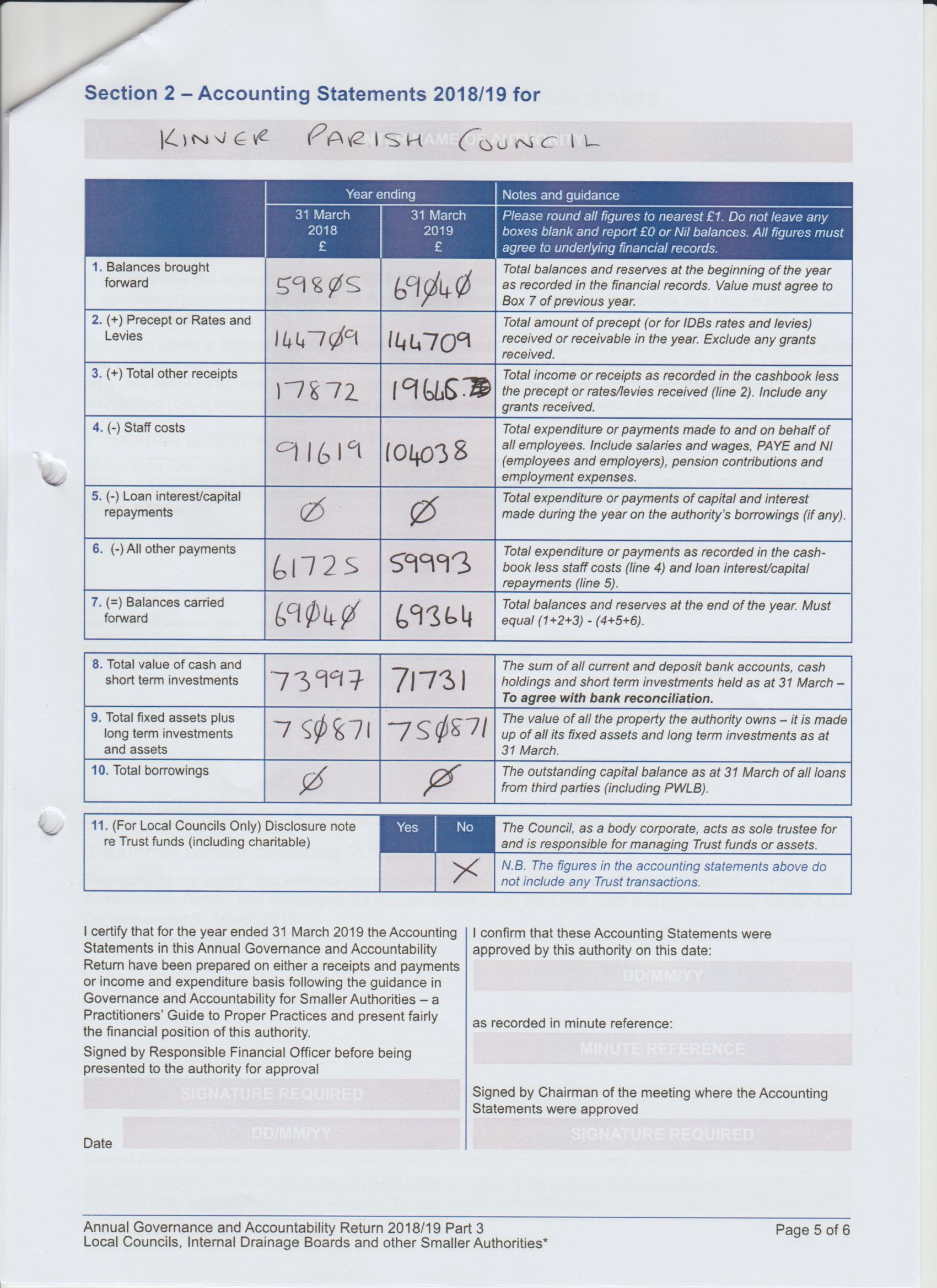 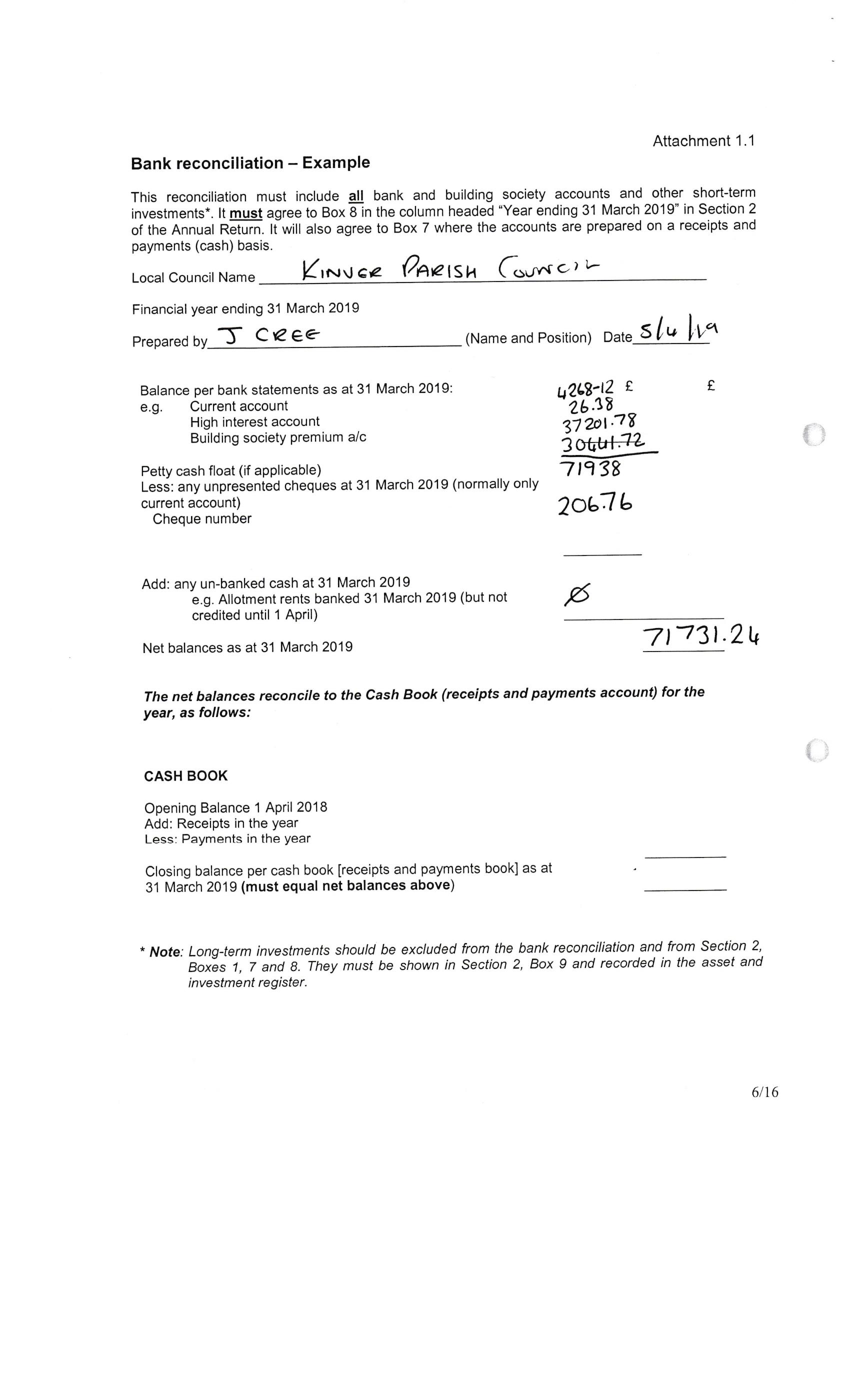 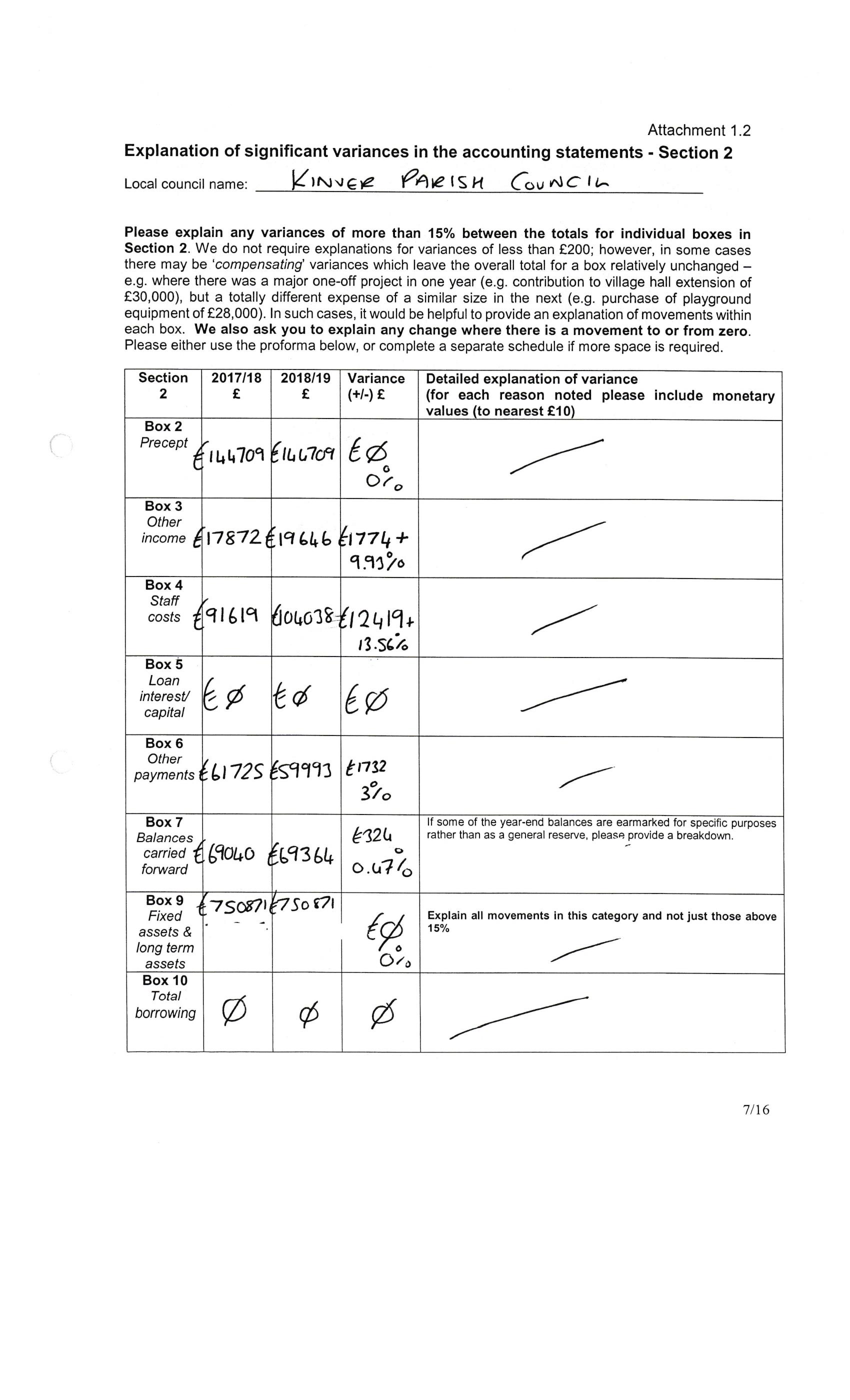 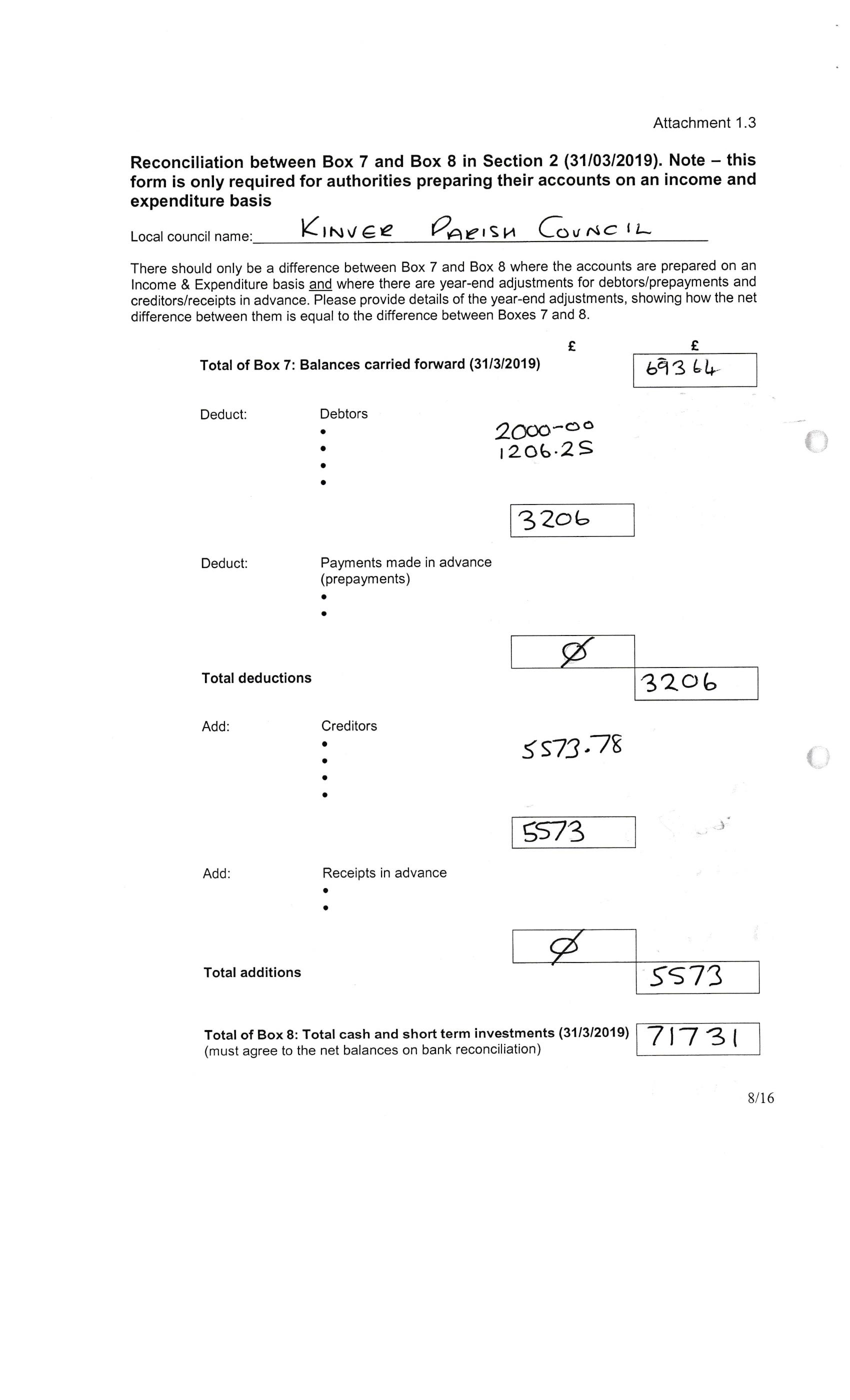 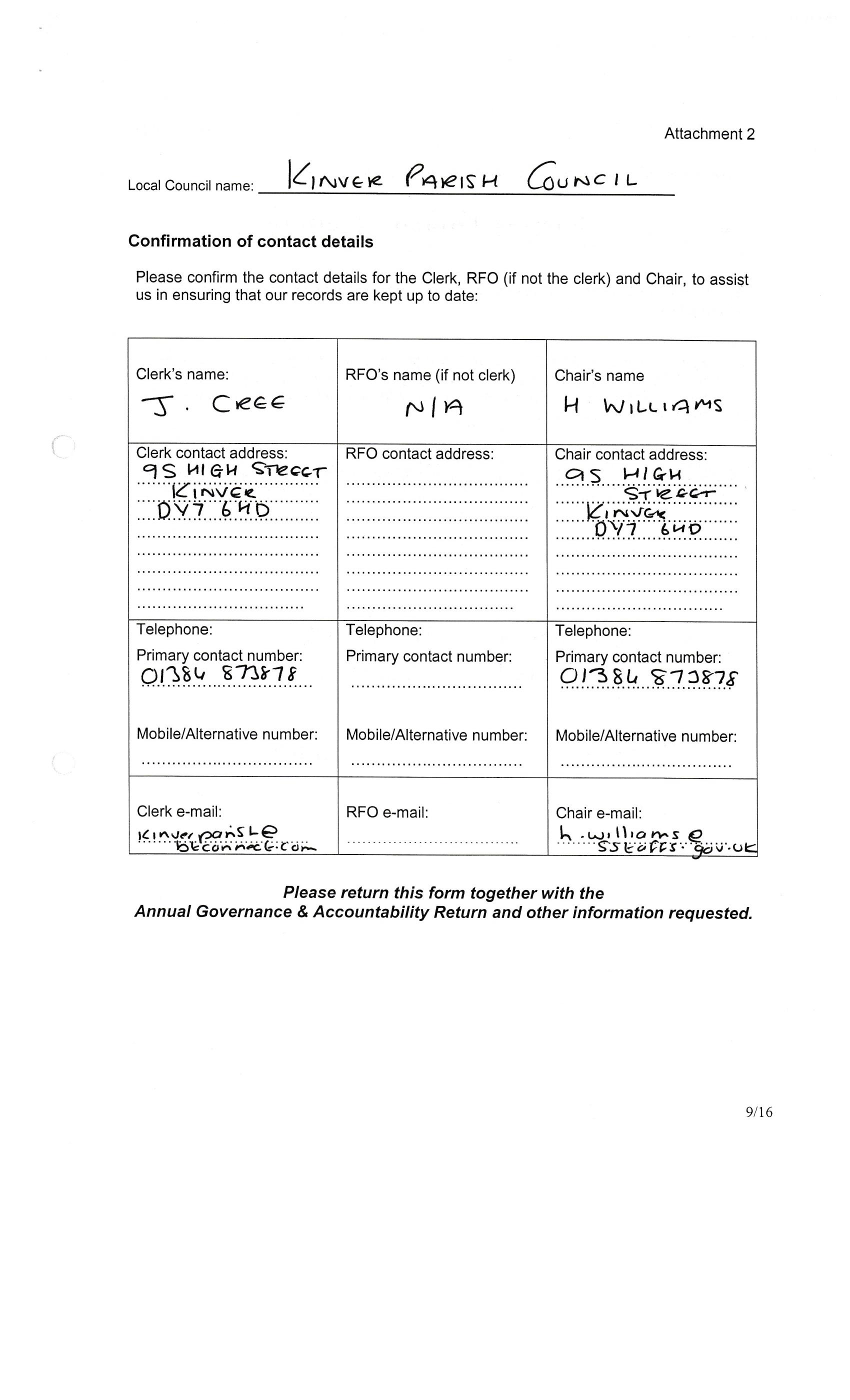 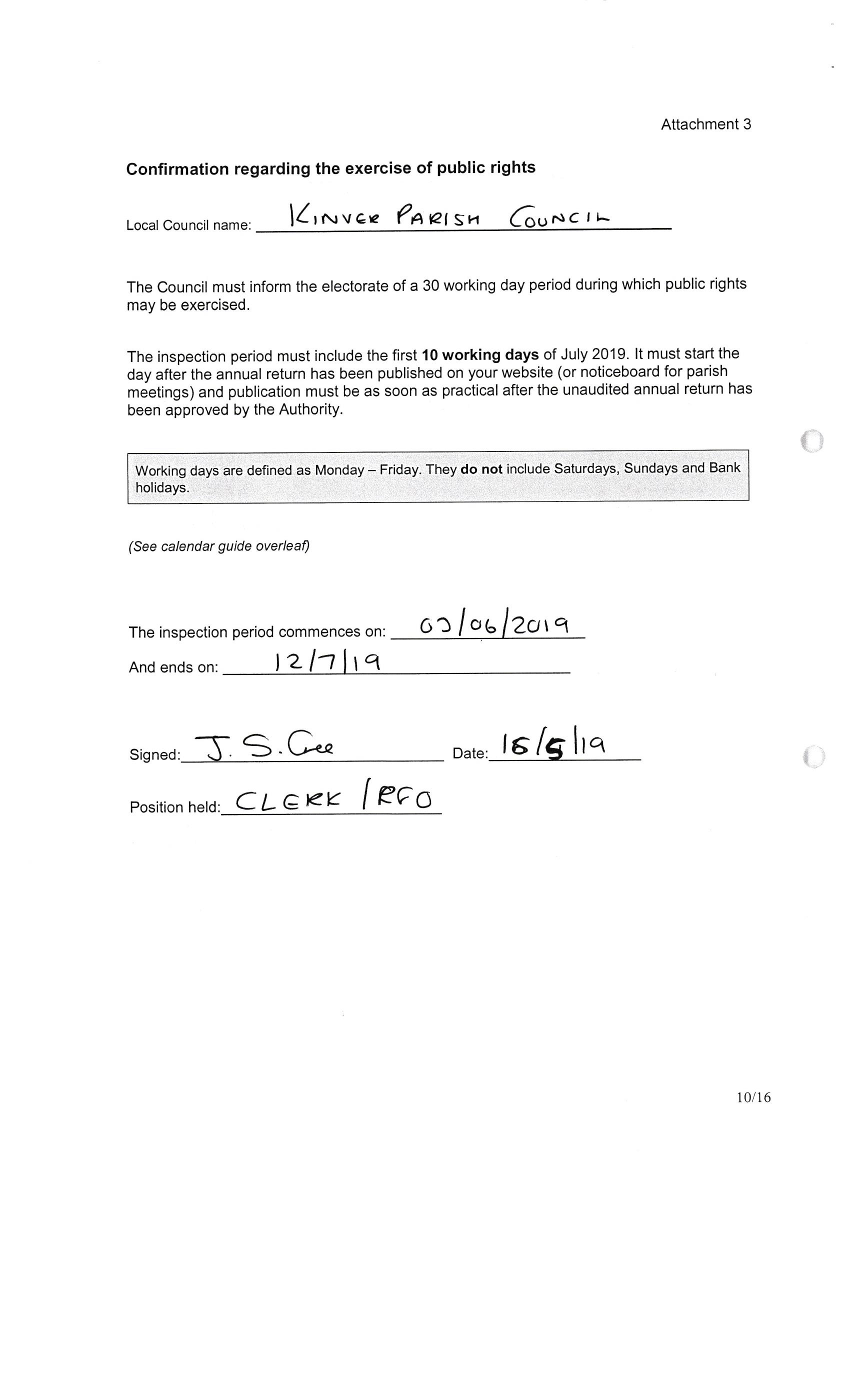 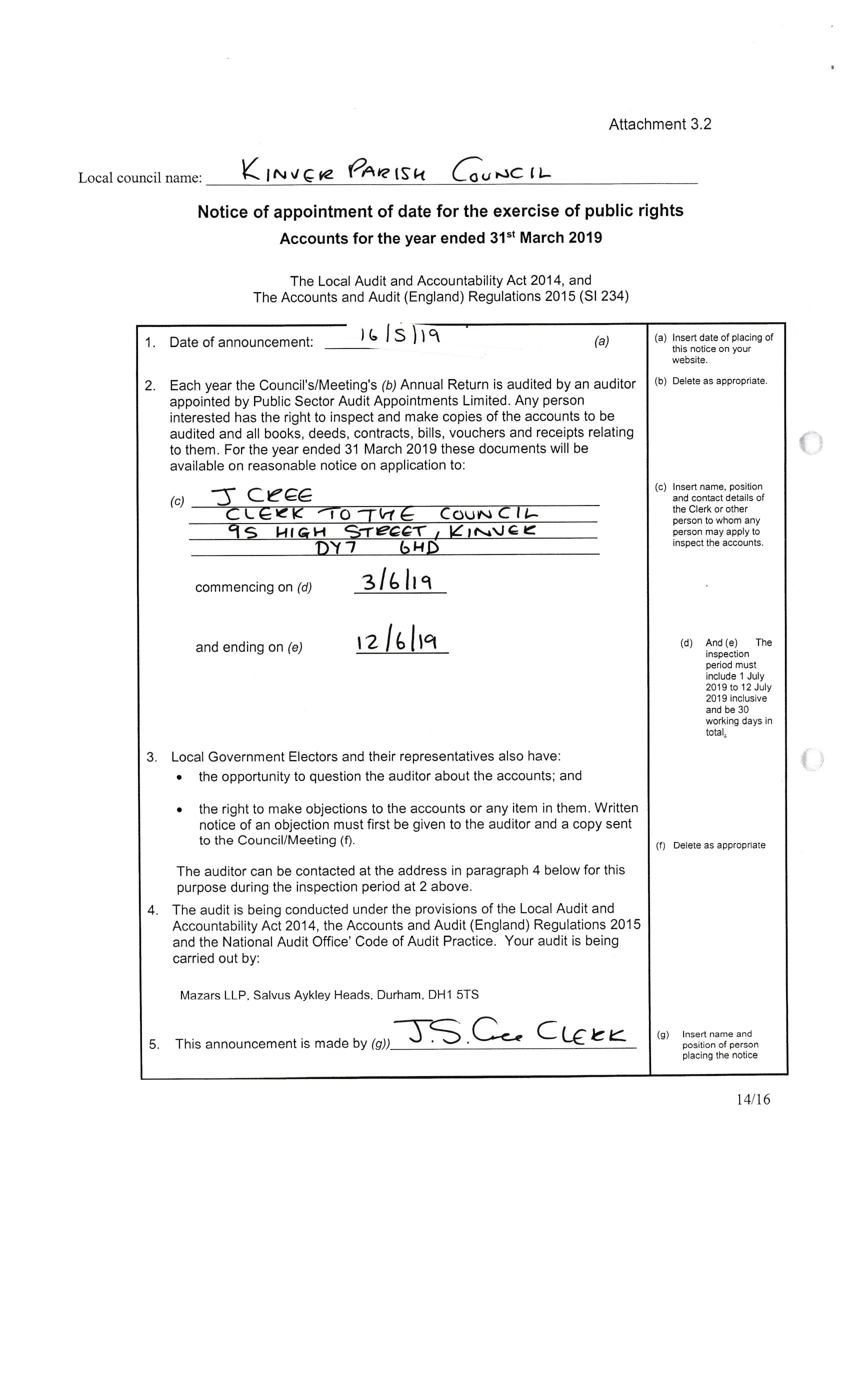 Appendix 2 to the minutes of the Finance Committee held on the 17TH April 2019 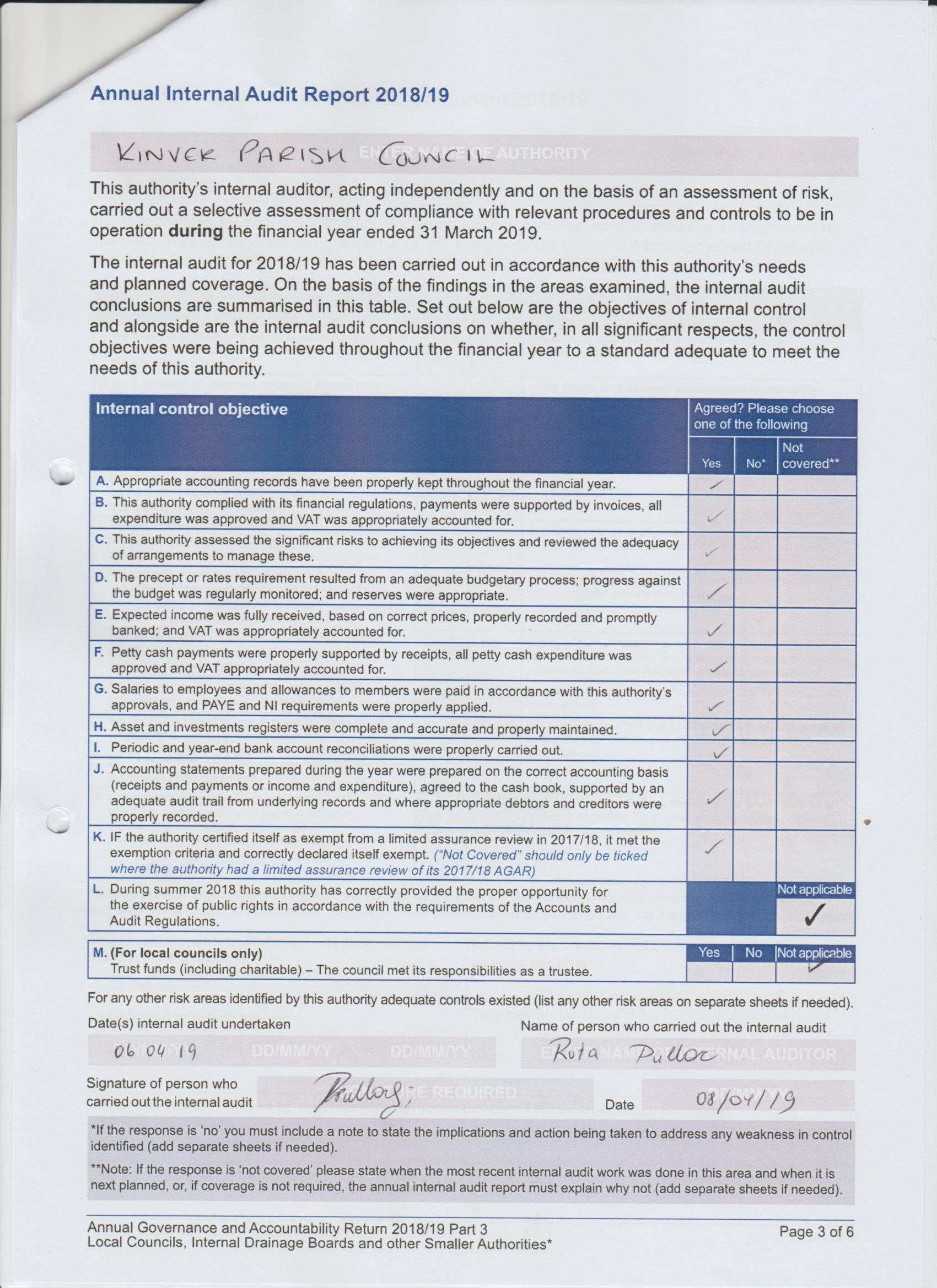 TOTAL EXPENDITURE161439.00163955.90-2516.90TOTAL INCOME161439.00164354.70-2915.70TOTAL NET BALANCE0.00398.80-398.80Play Area5000.00Contingency3500.00Election Expenses8445.47Xmas Lights5362.83Balance from year end 31/3/188133.4230441.72Item 5KINVER PARISH COUNCILMonthly Balance Sheet as at: 31/03/2019Monthly Balance Sheet as at: 31/03/2019Barclays BankUnpresented ChequesUnpresented ReceiptsUnpresented Receipts206.76TOTAL206.760.00Computer Figures Barclays Bank acc.4061.36less unpresented206.76Total4268.12Bank Statement Figure4268.12Other bank account balancesBath Building Society37201.78West Bromwich Building Society30441.72Co-Operative Bank26.3871938.00BUDGET COMPARISON 2018-19BUDGET COMPARISON 2018-19Up to 31/03/2019PARISH COUNCIL INCOMEBUDGETACTUAL INC.BALANCE% 2018-19RECEIVEDRECEIVED10PRECEPT144709.00144709.000.00100.0012INTEREST INSTANT / CURRENT ACC0.000.000.000.0014BURIAL FEES9928.0012650.002722.00127.4215TOILETS HIGH STREET1500.00850.00-650.0056.6716DONATIONS 300.000.00-300.000.0019SUNDRIES0.00784.06784.06765.0522INTEREST ON NEW RESERVES ACC AT WBROM2.0011.559.55577.5023INTEREST BATH BUILDING SOCIETY1000.00350.09-649.9135.0124POLICE OFFICE RENT4000.005000.001000.00125.00161439.00164354.702915.70101.81EXPENDITURE FOR PARISH BUDGETACTUAL EXPBALANCE% SPENT50GENERAL ADMIN50/1GA TELEPHONE1900.001698.31201.6989.3850/2GA STATIONARY2850.002728.30121.7095.7350/3GA GENERAL INSURANCE3500.003285.26214.7493.8650/4GA  RATES BURIAL GROUND AND WATER RATES700.00619.5480.4688.5150/5GA OFFICE ELECTRICITY & GAS1500.001970.06-470.06131.3450/6GA AUDIT1050.00850.00200.0080.9550/7GA CHAIRMAN'S ALLOWANCE500.00500.000.00100.0050/9GA STAFF TRAINING EXPENSES100.000.00100.000.0050/11GA MISCELLANEOUS0.0036.23-36.230.0050/25GA MEMBERS EXPENSES300.00184.05115.9561.3550/47GA COMPUTER SUPPORT SERVICES / OFFICE EQUIP (2010)2300.001970.36329.6485.6750/48GA PHOTOCOPIER240.00240.000.00100.0050/51GA ADVERTISING50.000.0050.000.0050/14GA CIVIC EXPENSES0.00345.91-345.91345.0050/110/1GA POSTAGE1100.001115.70-15.70101.4350/110/2GA PETTY CASH OTHER0.000.000.000.0016090.0015543.72546.2896.60EXPENDITURE FOR PARISH BUDGETACTUAL EXPBALANCE% SPENT52MAINTENANCE52/1MAINTENANCE TOILETS2500.002344.11155.8993.7652/6MAINTENANCE MISC.6500.005106.041393.9678.5552/7MAINTENANCE GRASS CUTTING13000.0010779.502220.5082.9252/26MAINTENANCE PLAY AREA2000.00682.001318.0034.10MAINTENANCE TOTAL24000.0018911.655088.3578.8054GRANTS & SUBS EXTERNAL54/1PARISH COUNCIL SUBSCRIPTIONS500.00402.0098.0080.4054/2SPCA & LCR700.00694.006.0099.1454/3GRANTS13030.0011971.921058.0891.88GRANTS & SUBS TOTAL14230.0013067.921162.0891.8355CAR PARK RENTAL550.00575.00-25.00104.5557CHRISTMAS LIGHTS4500.003128.691371.3169.5358VEHICLES58/1LEASING3500.004565.46-1065.46130.4458/2FUEL1100.00804.42295.5873.1358/4INSURANCE FOR VEHICLE1050.00868.92181.0882.75TOTAL FOR VEHICLES5650.006238.80-588.80110.4260CONTINGENCIES0.00766.70-766.70766.7062HEALTH AND SAFETY AUDIT200.00345.00-145.00172.5063'PROJECTS FOR COMMUNITY FUNDED BY RENT4000.000.004000.000.00100WAGES / SALARIES103/1SALARIES NET inc pen/Tax/NI/70805.0078254.17-7449.17110.52103/3EMPLOYERS NATIONAL INS.3484.005622.50-2138.50161.38103/5EMPLOYERS PENSION14869.0018911.75-4042.75127.19103/6OPENING TOILETS1061.001250.00-189.00117.81TOTAL WAGES90219.00104038.42-13819.42115.32101/9ELECTION EXPENSES0.000.000.000.00105SOLICITORS FEES2000.001340.00660.0067.00TOTAL EXPENDITURE161439.00163955.90-2516.90101.56TOTAL INCOME161439.00164354.70-2915.70101.81TOTAL NET BALANCE0.00398.80-398.80Fixed assets as at 31st March 20192019CONTENTS 95 HIGH STREET£12,629CLOCK SHELTER£43,709DOG BINS / 14 BINS£2,270BENCHES / SEATS£12,145BUS SHELTERS£5,549NOTICE BOARDS£2,913WAR MEMORIAL£42,293MAINTENANCE MACHINERY£3,920CHAIRMAN'S BADGE AND CHAIN£3,376S HARRIS CUP AND BOARD£1,575VILLAGE SIGNS£4,527CHRISTMAS LIGHTS£7,792GATES AND FENCES£11,368PLAY EQUIPMENT£194,49695 HIGH STREET£217,764TOILET BLOCK HIGH STREET£108,879TOILET BLOCK KINVER EDGE£48,895GARAGE AND STORE COMBER RIDGE£16,665STONE TROUGHS£1,619SPEED SIGNS£6,036CCTV CAMERA KSCA CAR PARK£2,450£750,870.77